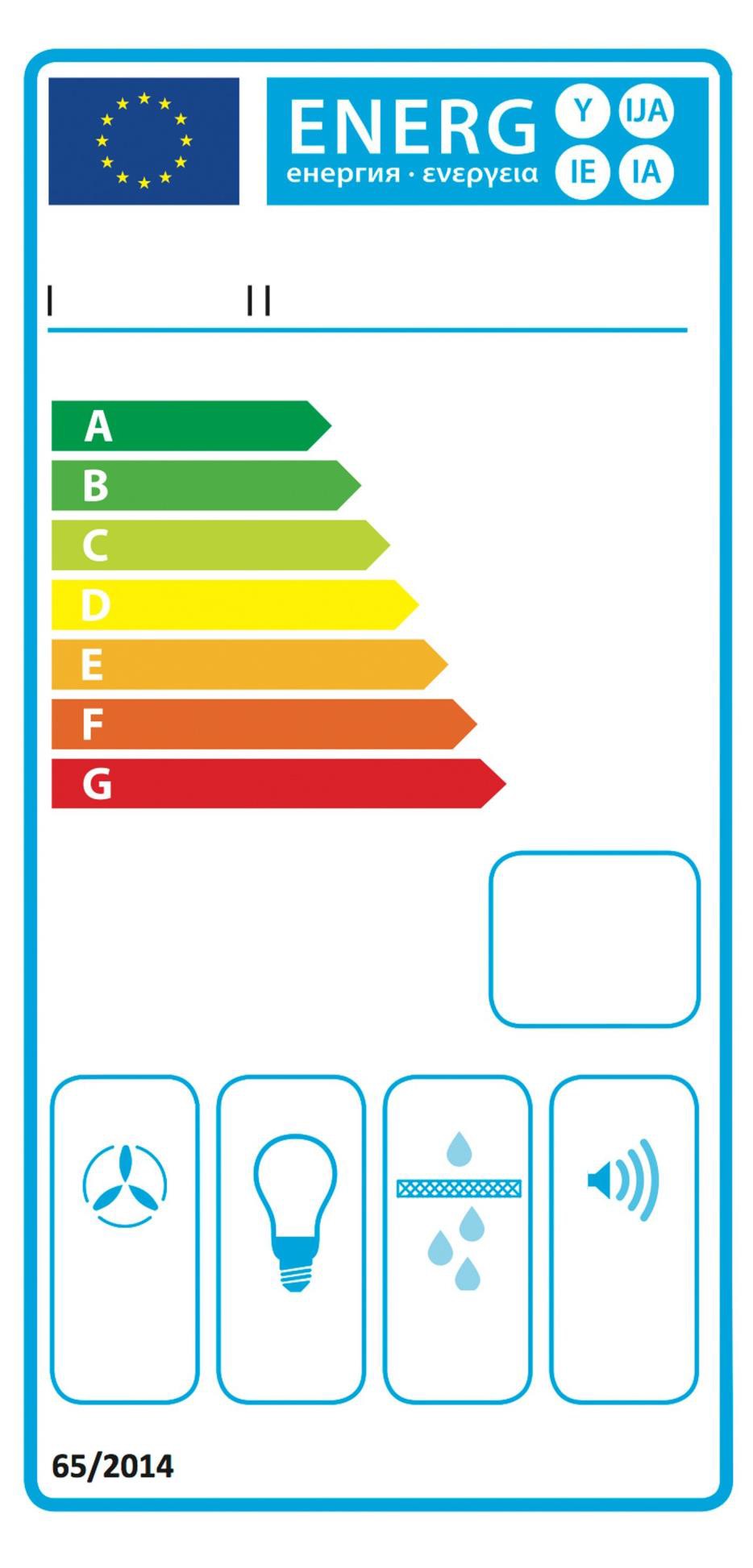 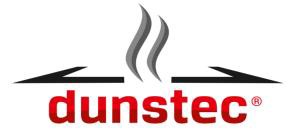 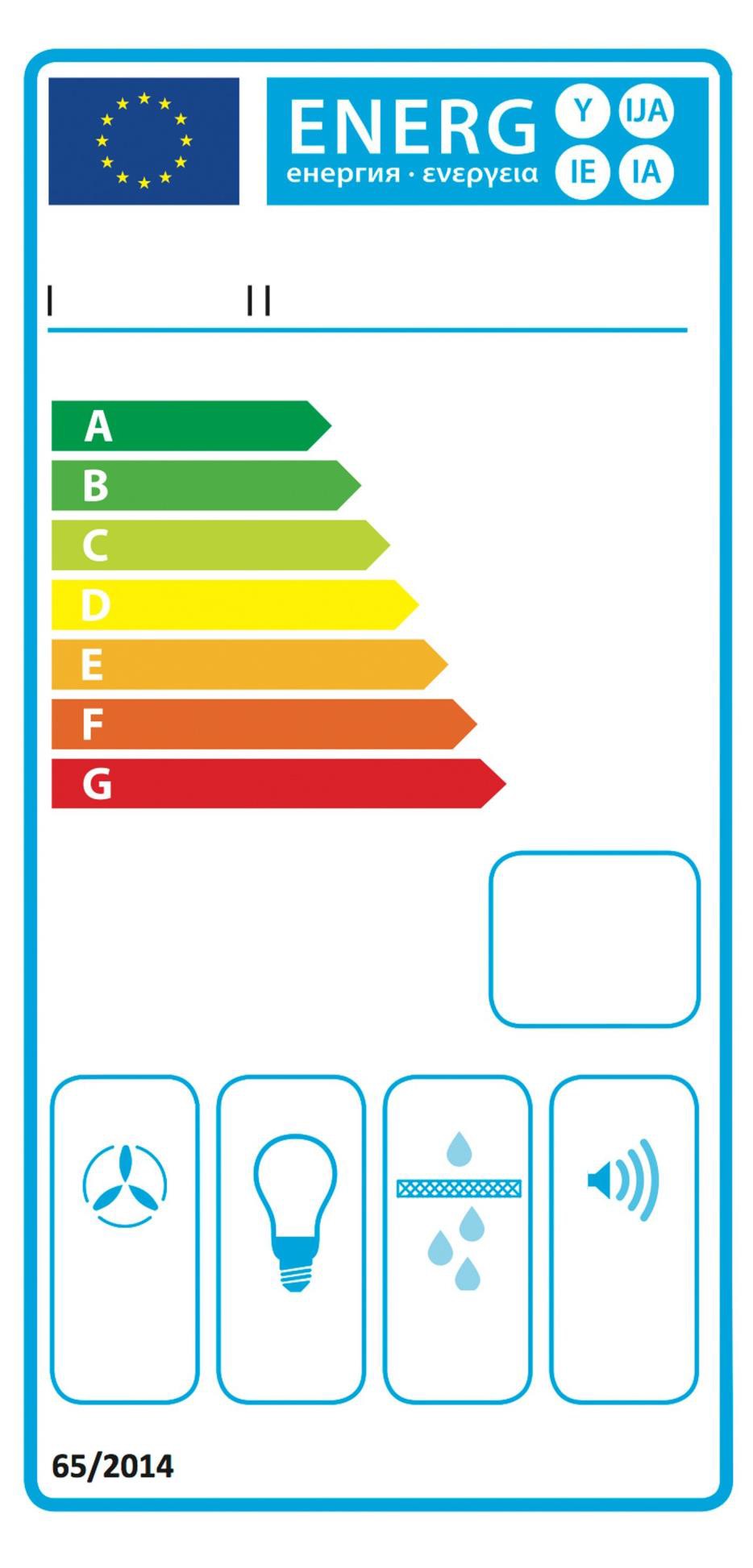 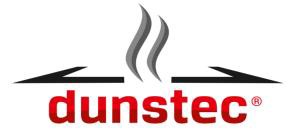 MF-A-TOU-50-B-60A38,24kWh/annumABCDEFG	ABCDEFG	ABCDEFG	54/66dB